Перечень документов для допуска к участию в организованных торгах сельскохозяйственной продукцией и иными товарами на спот-рынке АО НТБНОРМАТИВНАЯ БАЗА - http://www.namex.org/ru/agroz/documentsagrozПравила допуска к участию в организованных торгах сельскохозяйственной продукцией и иными товарами на спот-рынке АО НТБ Правила организованных торгов сельскохозяйственной продукцией и иными товарами на спот-рынке АО НТБ Условия Договора купли-продажи на пшеницу, используемые при заключении Договора на организованных торгах сельскохозяйственной продукцией и иными товарами на спот-рынке АО НТБ КАТЕГОРИИ УЧАСТНИКА ТОРГОВБиржа определяет следующие категории Участников торгов:Продавец; Покупатель.5.Затраты на подключение и работу на рынкеТРЕБОВАНИЯ К КАНДИДАТУДля получения допуска к участию в торгах Кандидат обязан выполнить следующие условия: предоставить на Биржу документы в соответствии с перечнем (Приложение 01 к Правилам допуска);предоставить на Биржу Договор об оказании услуг по проведению организованных торгов, оформленный в двух подлинных экземплярах в соответствии с формой, установленной Приложением 02 к Правилам допуска; заключить договор о предоставлении интегрированного технологического сервиса с Биржей (если такой договор не был заключен ранее) и обеспечить технический доступ к торгам, организатором которых является Биржа; получить доступ к Системе электронного документооборота ПАО Московская Биржа в соответствии с Правилами ЭДО;получить допуск к клиринговому обслуживанию в Клиринговом центре в качестве Участника клиринга.ТРЕБОВАНИЯ К КАНДИДАТУДля получения допуска к участию в торгах Кандидат обязан выполнить следующие условия: предоставить на Биржу документы в соответствии с перечнем (Приложение 01 к Правилам допуска);предоставить на Биржу Договор об оказании услуг по проведению организованных торгов, оформленный в двух подлинных экземплярах в соответствии с формой, установленной Приложением 02 к Правилам допуска; заключить договор о предоставлении интегрированного технологического сервиса с Биржей (если такой договор не был заключен ранее) и обеспечить технический доступ к торгам, организатором которых является Биржа; получить доступ к Системе электронного документооборота ПАО Московская Биржа в соответствии с Правилами ЭДО;получить допуск к клиринговому обслуживанию в Клиринговом центре в качестве Участника клиринга.ТРЕБОВАНИЯ К КАНДИДАТУДля получения допуска к участию в торгах Кандидат обязан выполнить следующие условия: предоставить на Биржу документы в соответствии с перечнем (Приложение 01 к Правилам допуска);предоставить на Биржу Договор об оказании услуг по проведению организованных торгов, оформленный в двух подлинных экземплярах в соответствии с формой, установленной Приложением 02 к Правилам допуска; заключить договор о предоставлении интегрированного технологического сервиса с Биржей (если такой договор не был заключен ранее) и обеспечить технический доступ к торгам, организатором которых является Биржа; получить доступ к Системе электронного документооборота ПАО Московская Биржа в соответствии с Правилами ЭДО;получить допуск к клиринговому обслуживанию в Клиринговом центре в качестве Участника клиринга.ТРЕБОВАНИЯ К КАНДИДАТУДля получения допуска к участию в торгах Кандидат обязан выполнить следующие условия: предоставить на Биржу документы в соответствии с перечнем (Приложение 01 к Правилам допуска);предоставить на Биржу Договор об оказании услуг по проведению организованных торгов, оформленный в двух подлинных экземплярах в соответствии с формой, установленной Приложением 02 к Правилам допуска; заключить договор о предоставлении интегрированного технологического сервиса с Биржей (если такой договор не был заключен ранее) и обеспечить технический доступ к торгам, организатором которых является Биржа; получить доступ к Системе электронного документооборота ПАО Московская Биржа в соответствии с Правилами ЭДО;получить допуск к клиринговому обслуживанию в Клиринговом центре в качестве Участника клиринга.ТРЕБОВАНИЯ К КАНДИДАТУДля получения допуска к участию в торгах Кандидат обязан выполнить следующие условия: предоставить на Биржу документы в соответствии с перечнем (Приложение 01 к Правилам допуска);предоставить на Биржу Договор об оказании услуг по проведению организованных торгов, оформленный в двух подлинных экземплярах в соответствии с формой, установленной Приложением 02 к Правилам допуска; заключить договор о предоставлении интегрированного технологического сервиса с Биржей (если такой договор не был заключен ранее) и обеспечить технический доступ к торгам, организатором которых является Биржа; получить доступ к Системе электронного документооборота ПАО Московская Биржа в соответствии с Правилами ЭДО;получить допуск к клиринговому обслуживанию в Клиринговом центре в качестве Участника клиринга.ТРЕБОВАНИЯ К КАНДИДАТУДля получения допуска к участию в торгах Кандидат обязан выполнить следующие условия: предоставить на Биржу документы в соответствии с перечнем (Приложение 01 к Правилам допуска);предоставить на Биржу Договор об оказании услуг по проведению организованных торгов, оформленный в двух подлинных экземплярах в соответствии с формой, установленной Приложением 02 к Правилам допуска; заключить договор о предоставлении интегрированного технологического сервиса с Биржей (если такой договор не был заключен ранее) и обеспечить технический доступ к торгам, организатором которых является Биржа; получить доступ к Системе электронного документооборота ПАО Московская Биржа в соответствии с Правилами ЭДО;получить допуск к клиринговому обслуживанию в Клиринговом центре в качестве Участника клиринга.Кандидат в Участники торгов категории «Продавец» дополнительно обязан выполнить следующие условия: Кандидат в Участники торгов категории «Продавец» дополнительно обязан выполнить следующие условия: Кандидат в Участники торгов категории «Продавец» дополнительно обязан выполнить следующие условия: являться членом Хартии и разделять принципы, изложенные в Хартии;соответствовать требованиям, предъявляемым к Сельхозтоваропроизводителю или Имущественному трейдеру, изложенным в Приложении 01 к Правилам допуска.являться членом Хартии и разделять принципы, изложенные в Хартии;соответствовать требованиям, предъявляемым к Сельхозтоваропроизводителю или Имущественному трейдеру, изложенным в Приложении 01 к Правилам допуска.являться членом Хартии и разделять принципы, изложенные в Хартии;соответствовать требованиям, предъявляемым к Сельхозтоваропроизводителю или Имущественному трейдеру, изложенным в Приложении 01 к Правилам допуска.1.Перечень документов для предоставления на БиржуКандидат в Участники торгов предоставляет на Биржу:1.Перечень документов для предоставления на БиржуКандидат в Участники торгов предоставляет на Биржу:1.Перечень документов для предоставления на БиржуКандидат в Участники торгов предоставляет на Биржу:1.Перечень документов для предоставления на БиржуКандидат в Участники торгов предоставляет на Биржу:1.Перечень документов для предоставления на БиржуКандидат в Участники торгов предоставляет на Биржу:1.Перечень документов для предоставления на БиржуКандидат в Участники торгов предоставляет на Биржу:1Заявление на участие в организованных торгах товарами на спот-рынке АО НТБ, в форме электронного документа и/или на бумажном носителеЗаявление на участие в организованных торгах товарами на спот-рынке АО НТБ, в форме электронного документа и/или на бумажном носителеЗаявление на участие в организованных торгах товарами на спот-рынке АО НТБ, в форме электронного документа и/или на бумажном носителеЗаявление на участие в организованных торгах товарами на спот-рынке АО НТБ, в форме электронного документа и/или на бумажном носителе2Анкета юридического лица, в форме электронного документа и/или на бумажном носителеАнкета юридического лица, в форме электронного документа и/или на бумажном носителеАнкета юридического лица, в форме электронного документа и/или на бумажном носителеАнкета юридического лица, в форме электронного документа и/или на бумажном носителе3Договор об оказании услуг по проведению организованных торгов, в 2 (двух) экземплярах, подписанный уполномоченным лицом юридического лица и скрепленный печатью (при наличии)Договор об оказании услуг по проведению организованных торгов, в 2 (двух) экземплярах, подписанный уполномоченным лицом юридического лица и скрепленный печатью (при наличии)Договор об оказании услуг по проведению организованных торгов, в 2 (двух) экземплярах, подписанный уполномоченным лицом юридического лица и скрепленный печатью (при наличии)Договор об оказании услуг по проведению организованных торгов, в 2 (двух) экземплярах, подписанный уполномоченным лицом юридического лица и скрепленный печатью (при наличии)4Договор о предоставлении интегрированного технологического сервиса, в 2 (двух) экземплярах, подписанный уполномоченным лицом юридического лица и скрепленный печатью (при наличии)Договор о предоставлении интегрированного технологического сервиса, в 2 (двух) экземплярах, подписанный уполномоченным лицом юридического лица и скрепленный печатью (при наличии)Договор о предоставлении интегрированного технологического сервиса, в 2 (двух) экземплярах, подписанный уполномоченным лицом юридического лица и скрепленный печатью (при наличии)Договор о предоставлении интегрированного технологического сервиса, в 2 (двух) экземплярах, подписанный уполномоченным лицом юридического лица и скрепленный печатью (при наличии)5Заявление о предоставлении Услуг ИТС (оригинал на бумажном носителе или электронный документ)Заявление о предоставлении Услуг ИТС (оригинал на бумажном носителе или электронный документ)Заявление о предоставлении Услуг ИТС (оригинал на бумажном носителе или электронный документ)Заявление о предоставлении Услуг ИТС (оригинал на бумажном носителе или электронный документ)6Удостоверенные подписью уполномоченного лица и заверенные печатью Кандидата (при наличии) – юридического лица копии учредительных документов Кандидата– юридического лица со всеми изменениями и дополнениями с отметкой о регистрации регистрирующим органом. Указанные документы могут предоставляться на бумажном носителе или в форме электронного документа.Удостоверенные подписью уполномоченного лица и заверенные печатью Кандидата (при наличии) – юридического лица копии учредительных документов Кандидата– юридического лица со всеми изменениями и дополнениями с отметкой о регистрации регистрирующим органом. Указанные документы могут предоставляться на бумажном носителе или в форме электронного документа.Удостоверенные подписью уполномоченного лица и заверенные печатью Кандидата (при наличии) – юридического лица копии учредительных документов Кандидата– юридического лица со всеми изменениями и дополнениями с отметкой о регистрации регистрирующим органом. Указанные документы могут предоставляться на бумажном носителе или в форме электронного документа.Удостоверенные подписью уполномоченного лица и заверенные печатью Кандидата (при наличии) – юридического лица копии учредительных документов Кандидата– юридического лица со всеми изменениями и дополнениями с отметкой о регистрации регистрирующим органом. Указанные документы могут предоставляться на бумажном носителе или в форме электронного документа.Удостоверенные подписью уполномоченного лица и заверенные печатью Кандидата (при наличии) – юридического лица копии учредительных документов Кандидата– юридического лица со всеми изменениями и дополнениями с отметкой о регистрации регистрирующим органом. Указанные документы могут предоставляться на бумажном носителе или в форме электронного документа.7Отчетность:Копии бухгалтерского баланса (форма 0710001) и отчета о финансовых результатах (форма 0710002) юридического лица за отчетный год с отметкой налоговой инспекции в форме электронного документа или в электронном виде с одновременным представлением на бумажном носителе, заверенные подписью уполномоченного лица и печатью (при наличии);Копии бухгалтерского баланса (форма 0710001) и отчета о финансовых результатах (форма 0710002) юридического лица за последний отчетный период (в случае если последний отчетный период отличается от отчетного года), а также аналогичный период прошлого года в форме электронного документа или в электронном виде с одновременным представлением на бумажном носителе, заверенные подписью уполномоченного лица и печатью (при наличии).Отчетность:Копии бухгалтерского баланса (форма 0710001) и отчета о финансовых результатах (форма 0710002) юридического лица за отчетный год с отметкой налоговой инспекции в форме электронного документа или в электронном виде с одновременным представлением на бумажном носителе, заверенные подписью уполномоченного лица и печатью (при наличии);Копии бухгалтерского баланса (форма 0710001) и отчета о финансовых результатах (форма 0710002) юридического лица за последний отчетный период (в случае если последний отчетный период отличается от отчетного года), а также аналогичный период прошлого года в форме электронного документа или в электронном виде с одновременным представлением на бумажном носителе, заверенные подписью уполномоченного лица и печатью (при наличии).Отчетность:Копии бухгалтерского баланса (форма 0710001) и отчета о финансовых результатах (форма 0710002) юридического лица за отчетный год с отметкой налоговой инспекции в форме электронного документа или в электронном виде с одновременным представлением на бумажном носителе, заверенные подписью уполномоченного лица и печатью (при наличии);Копии бухгалтерского баланса (форма 0710001) и отчета о финансовых результатах (форма 0710002) юридического лица за последний отчетный период (в случае если последний отчетный период отличается от отчетного года), а также аналогичный период прошлого года в форме электронного документа или в электронном виде с одновременным представлением на бумажном носителе, заверенные подписью уполномоченного лица и печатью (при наличии).Отчетность:Копии бухгалтерского баланса (форма 0710001) и отчета о финансовых результатах (форма 0710002) юридического лица за отчетный год с отметкой налоговой инспекции в форме электронного документа или в электронном виде с одновременным представлением на бумажном носителе, заверенные подписью уполномоченного лица и печатью (при наличии);Копии бухгалтерского баланса (форма 0710001) и отчета о финансовых результатах (форма 0710002) юридического лица за последний отчетный период (в случае если последний отчетный период отличается от отчетного года), а также аналогичный период прошлого года в форме электронного документа или в электронном виде с одновременным представлением на бумажном носителе, заверенные подписью уполномоченного лица и печатью (при наличии).Отчетность:Копии бухгалтерского баланса (форма 0710001) и отчета о финансовых результатах (форма 0710002) юридического лица за отчетный год с отметкой налоговой инспекции в форме электронного документа или в электронном виде с одновременным представлением на бумажном носителе, заверенные подписью уполномоченного лица и печатью (при наличии);Копии бухгалтерского баланса (форма 0710001) и отчета о финансовых результатах (форма 0710002) юридического лица за последний отчетный период (в случае если последний отчетный период отличается от отчетного года), а также аналогичный период прошлого года в форме электронного документа или в электронном виде с одновременным представлением на бумажном носителе, заверенные подписью уполномоченного лица и печатью (при наличии).8В отношении ЕИО (Единоличного исполнительного органа организации):- подлинник или нотариально удостоверенная копия или копия, заверенная подписью ЕИО и печатью Кандидата (при наличии) решения уполномоченного органа (также могут быть предоставлены нотариально удостоверенная выписка из решения или подлинник выписки, заверенный подписью лица, уполномоченного на подписание решения или копия, заверенная подписью ЕИО и печатью Кандидата (при наличии)) об избрании (назначении) ЕИО или о передаче полномочий ЕИО управляющей организации или управляющему (заверенную подписью уполномоченного лица и печатью (при наличии)). В случае передачи полномочий ЕИО управляющей организации или управляющему Кандидат предоставляет:копию договора о передаче полномочий управляющей организации или управляющему, заверенную подписью уполномоченного лица Кандидата и печатью (при наличии); копию устава управляющей организации со всеми изменениями и дополнениями с отметкой о регистрации федеральным органом исполнительной власти, уполномоченным на осуществление государственной регистрации юридических лиц (нотариально удостоверенную или заверенную налоговым органом или заверенную подписью уполномоченного лица и печатью (при наличии)); копию протокола об избрании ЕИО управляющей организации, заверенную подписью уполномоченного лица управляющей организации или управляющего и печатью (при наличии); копию документа, удостоверяющего личность управляющего, заверенную подписью уполномоченного лица управляющей организации или управляющего и печатью (при наличии).- копия документа, удостоверяющего личность ЕИО, заверенная подписью уполномоченного лица и печатью Участника торгов/Кандидата (при наличии) или письмо юридического лица в произвольной форме, содержащее следующие сведения о ЕИО: фамилия, имя, отчество (при наличии), гражданство, реквизиты документа, удостоверяющего личность, дату и место рождения, адресе места жительства (регистрации) или места пребывания, заверенное подписью уполномоченного лица и печатью юридического лица (при наличии) при одновременном предоставлении оригинала или копии документа, удостоверяющего личность ЕИО, заверенной подписью уполномоченного лица и печатью юридического лица (при наличии) для сверки предоставленных сведений.В отношении ЕИО (Единоличного исполнительного органа организации):- подлинник или нотариально удостоверенная копия или копия, заверенная подписью ЕИО и печатью Кандидата (при наличии) решения уполномоченного органа (также могут быть предоставлены нотариально удостоверенная выписка из решения или подлинник выписки, заверенный подписью лица, уполномоченного на подписание решения или копия, заверенная подписью ЕИО и печатью Кандидата (при наличии)) об избрании (назначении) ЕИО или о передаче полномочий ЕИО управляющей организации или управляющему (заверенную подписью уполномоченного лица и печатью (при наличии)). В случае передачи полномочий ЕИО управляющей организации или управляющему Кандидат предоставляет:копию договора о передаче полномочий управляющей организации или управляющему, заверенную подписью уполномоченного лица Кандидата и печатью (при наличии); копию устава управляющей организации со всеми изменениями и дополнениями с отметкой о регистрации федеральным органом исполнительной власти, уполномоченным на осуществление государственной регистрации юридических лиц (нотариально удостоверенную или заверенную налоговым органом или заверенную подписью уполномоченного лица и печатью (при наличии)); копию протокола об избрании ЕИО управляющей организации, заверенную подписью уполномоченного лица управляющей организации или управляющего и печатью (при наличии); копию документа, удостоверяющего личность управляющего, заверенную подписью уполномоченного лица управляющей организации или управляющего и печатью (при наличии).- копия документа, удостоверяющего личность ЕИО, заверенная подписью уполномоченного лица и печатью Участника торгов/Кандидата (при наличии) или письмо юридического лица в произвольной форме, содержащее следующие сведения о ЕИО: фамилия, имя, отчество (при наличии), гражданство, реквизиты документа, удостоверяющего личность, дату и место рождения, адресе места жительства (регистрации) или места пребывания, заверенное подписью уполномоченного лица и печатью юридического лица (при наличии) при одновременном предоставлении оригинала или копии документа, удостоверяющего личность ЕИО, заверенной подписью уполномоченного лица и печатью юридического лица (при наличии) для сверки предоставленных сведений.В отношении ЕИО (Единоличного исполнительного органа организации):- подлинник или нотариально удостоверенная копия или копия, заверенная подписью ЕИО и печатью Кандидата (при наличии) решения уполномоченного органа (также могут быть предоставлены нотариально удостоверенная выписка из решения или подлинник выписки, заверенный подписью лица, уполномоченного на подписание решения или копия, заверенная подписью ЕИО и печатью Кандидата (при наличии)) об избрании (назначении) ЕИО или о передаче полномочий ЕИО управляющей организации или управляющему (заверенную подписью уполномоченного лица и печатью (при наличии)). В случае передачи полномочий ЕИО управляющей организации или управляющему Кандидат предоставляет:копию договора о передаче полномочий управляющей организации или управляющему, заверенную подписью уполномоченного лица Кандидата и печатью (при наличии); копию устава управляющей организации со всеми изменениями и дополнениями с отметкой о регистрации федеральным органом исполнительной власти, уполномоченным на осуществление государственной регистрации юридических лиц (нотариально удостоверенную или заверенную налоговым органом или заверенную подписью уполномоченного лица и печатью (при наличии)); копию протокола об избрании ЕИО управляющей организации, заверенную подписью уполномоченного лица управляющей организации или управляющего и печатью (при наличии); копию документа, удостоверяющего личность управляющего, заверенную подписью уполномоченного лица управляющей организации или управляющего и печатью (при наличии).- копия документа, удостоверяющего личность ЕИО, заверенная подписью уполномоченного лица и печатью Участника торгов/Кандидата (при наличии) или письмо юридического лица в произвольной форме, содержащее следующие сведения о ЕИО: фамилия, имя, отчество (при наличии), гражданство, реквизиты документа, удостоверяющего личность, дату и место рождения, адресе места жительства (регистрации) или места пребывания, заверенное подписью уполномоченного лица и печатью юридического лица (при наличии) при одновременном предоставлении оригинала или копии документа, удостоверяющего личность ЕИО, заверенной подписью уполномоченного лица и печатью юридического лица (при наличии) для сверки предоставленных сведений.В отношении ЕИО (Единоличного исполнительного органа организации):- подлинник или нотариально удостоверенная копия или копия, заверенная подписью ЕИО и печатью Кандидата (при наличии) решения уполномоченного органа (также могут быть предоставлены нотариально удостоверенная выписка из решения или подлинник выписки, заверенный подписью лица, уполномоченного на подписание решения или копия, заверенная подписью ЕИО и печатью Кандидата (при наличии)) об избрании (назначении) ЕИО или о передаче полномочий ЕИО управляющей организации или управляющему (заверенную подписью уполномоченного лица и печатью (при наличии)). В случае передачи полномочий ЕИО управляющей организации или управляющему Кандидат предоставляет:копию договора о передаче полномочий управляющей организации или управляющему, заверенную подписью уполномоченного лица Кандидата и печатью (при наличии); копию устава управляющей организации со всеми изменениями и дополнениями с отметкой о регистрации федеральным органом исполнительной власти, уполномоченным на осуществление государственной регистрации юридических лиц (нотариально удостоверенную или заверенную налоговым органом или заверенную подписью уполномоченного лица и печатью (при наличии)); копию протокола об избрании ЕИО управляющей организации, заверенную подписью уполномоченного лица управляющей организации или управляющего и печатью (при наличии); копию документа, удостоверяющего личность управляющего, заверенную подписью уполномоченного лица управляющей организации или управляющего и печатью (при наличии).- копия документа, удостоверяющего личность ЕИО, заверенная подписью уполномоченного лица и печатью Участника торгов/Кандидата (при наличии) или письмо юридического лица в произвольной форме, содержащее следующие сведения о ЕИО: фамилия, имя, отчество (при наличии), гражданство, реквизиты документа, удостоверяющего личность, дату и место рождения, адресе места жительства (регистрации) или места пребывания, заверенное подписью уполномоченного лица и печатью юридического лица (при наличии) при одновременном предоставлении оригинала или копии документа, удостоверяющего личность ЕИО, заверенной подписью уполномоченного лица и печатью юридического лица (при наличии) для сверки предоставленных сведений.В отношении ЕИО (Единоличного исполнительного органа организации):- подлинник или нотариально удостоверенная копия или копия, заверенная подписью ЕИО и печатью Кандидата (при наличии) решения уполномоченного органа (также могут быть предоставлены нотариально удостоверенная выписка из решения или подлинник выписки, заверенный подписью лица, уполномоченного на подписание решения или копия, заверенная подписью ЕИО и печатью Кандидата (при наличии)) об избрании (назначении) ЕИО или о передаче полномочий ЕИО управляющей организации или управляющему (заверенную подписью уполномоченного лица и печатью (при наличии)). В случае передачи полномочий ЕИО управляющей организации или управляющему Кандидат предоставляет:копию договора о передаче полномочий управляющей организации или управляющему, заверенную подписью уполномоченного лица Кандидата и печатью (при наличии); копию устава управляющей организации со всеми изменениями и дополнениями с отметкой о регистрации федеральным органом исполнительной власти, уполномоченным на осуществление государственной регистрации юридических лиц (нотариально удостоверенную или заверенную налоговым органом или заверенную подписью уполномоченного лица и печатью (при наличии)); копию протокола об избрании ЕИО управляющей организации, заверенную подписью уполномоченного лица управляющей организации или управляющего и печатью (при наличии); копию документа, удостоверяющего личность управляющего, заверенную подписью уполномоченного лица управляющей организации или управляющего и печатью (при наличии).- копия документа, удостоверяющего личность ЕИО, заверенная подписью уполномоченного лица и печатью Участника торгов/Кандидата (при наличии) или письмо юридического лица в произвольной форме, содержащее следующие сведения о ЕИО: фамилия, имя, отчество (при наличии), гражданство, реквизиты документа, удостоверяющего личность, дату и место рождения, адресе места жительства (регистрации) или места пребывания, заверенное подписью уполномоченного лица и печатью юридического лица (при наличии) при одновременном предоставлении оригинала или копии документа, удостоверяющего личность ЕИО, заверенной подписью уполномоченного лица и печатью юридического лица (при наличии) для сверки предоставленных сведений.9В отношении представителя Кандидата:- оригинал доверенности, или нотариально удостоверенная копия, или копия, заверенная лицом, выдавшим указанную доверенность на представителя Кандидата, уполномоченного осуществлять действия (операции) от имени юридического лица во взаимоотношениях с Биржей, включая полномочия по подписанию необходимых документов;- в случае если доверенность предоставляет полномочия на совершение операций с денежными средствами или иным имуществом, дополнительно предоставляется копия документа, удостоверяющего личность представителя Кандидата, заверенная подписью уполномоченного лица и печатью Кандидата (при наличии) или письмо юридического лица в произвольной форме, содержащее следующие сведения о представителе Кандидата: фамилия, имя, отчество (при наличии), гражданство, реквизиты документа, удостоверяющего личность, дату и место рождения, адресе места жительства (регистрации) или места пребывания, заверенное подписью уполномоченного лица и печатью юридического лица (при наличии) при одновременном предоставлении оригинала или копии документа, удостоверяющего личность представителя Кандидата, заверенной подписью уполномоченного лица и печатью юридического лица (при наличии) для сверки предоставленных сведений.В отношении представителя Кандидата:- оригинал доверенности, или нотариально удостоверенная копия, или копия, заверенная лицом, выдавшим указанную доверенность на представителя Кандидата, уполномоченного осуществлять действия (операции) от имени юридического лица во взаимоотношениях с Биржей, включая полномочия по подписанию необходимых документов;- в случае если доверенность предоставляет полномочия на совершение операций с денежными средствами или иным имуществом, дополнительно предоставляется копия документа, удостоверяющего личность представителя Кандидата, заверенная подписью уполномоченного лица и печатью Кандидата (при наличии) или письмо юридического лица в произвольной форме, содержащее следующие сведения о представителе Кандидата: фамилия, имя, отчество (при наличии), гражданство, реквизиты документа, удостоверяющего личность, дату и место рождения, адресе места жительства (регистрации) или места пребывания, заверенное подписью уполномоченного лица и печатью юридического лица (при наличии) при одновременном предоставлении оригинала или копии документа, удостоверяющего личность представителя Кандидата, заверенной подписью уполномоченного лица и печатью юридического лица (при наличии) для сверки предоставленных сведений.В отношении представителя Кандидата:- оригинал доверенности, или нотариально удостоверенная копия, или копия, заверенная лицом, выдавшим указанную доверенность на представителя Кандидата, уполномоченного осуществлять действия (операции) от имени юридического лица во взаимоотношениях с Биржей, включая полномочия по подписанию необходимых документов;- в случае если доверенность предоставляет полномочия на совершение операций с денежными средствами или иным имуществом, дополнительно предоставляется копия документа, удостоверяющего личность представителя Кандидата, заверенная подписью уполномоченного лица и печатью Кандидата (при наличии) или письмо юридического лица в произвольной форме, содержащее следующие сведения о представителе Кандидата: фамилия, имя, отчество (при наличии), гражданство, реквизиты документа, удостоверяющего личность, дату и место рождения, адресе места жительства (регистрации) или места пребывания, заверенное подписью уполномоченного лица и печатью юридического лица (при наличии) при одновременном предоставлении оригинала или копии документа, удостоверяющего личность представителя Кандидата, заверенной подписью уполномоченного лица и печатью юридического лица (при наличии) для сверки предоставленных сведений.В отношении представителя Кандидата:- оригинал доверенности, или нотариально удостоверенная копия, или копия, заверенная лицом, выдавшим указанную доверенность на представителя Кандидата, уполномоченного осуществлять действия (операции) от имени юридического лица во взаимоотношениях с Биржей, включая полномочия по подписанию необходимых документов;- в случае если доверенность предоставляет полномочия на совершение операций с денежными средствами или иным имуществом, дополнительно предоставляется копия документа, удостоверяющего личность представителя Кандидата, заверенная подписью уполномоченного лица и печатью Кандидата (при наличии) или письмо юридического лица в произвольной форме, содержащее следующие сведения о представителе Кандидата: фамилия, имя, отчество (при наличии), гражданство, реквизиты документа, удостоверяющего личность, дату и место рождения, адресе места жительства (регистрации) или места пребывания, заверенное подписью уполномоченного лица и печатью юридического лица (при наличии) при одновременном предоставлении оригинала или копии документа, удостоверяющего личность представителя Кандидата, заверенной подписью уполномоченного лица и печатью юридического лица (при наличии) для сверки предоставленных сведений.В отношении представителя Кандидата:- оригинал доверенности, или нотариально удостоверенная копия, или копия, заверенная лицом, выдавшим указанную доверенность на представителя Кандидата, уполномоченного осуществлять действия (операции) от имени юридического лица во взаимоотношениях с Биржей, включая полномочия по подписанию необходимых документов;- в случае если доверенность предоставляет полномочия на совершение операций с денежными средствами или иным имуществом, дополнительно предоставляется копия документа, удостоверяющего личность представителя Кандидата, заверенная подписью уполномоченного лица и печатью Кандидата (при наличии) или письмо юридического лица в произвольной форме, содержащее следующие сведения о представителе Кандидата: фамилия, имя, отчество (при наличии), гражданство, реквизиты документа, удостоверяющего личность, дату и место рождения, адресе места жительства (регистрации) или места пребывания, заверенное подписью уполномоченного лица и печатью юридического лица (при наличии) при одновременном предоставлении оригинала или копии документа, удостоверяющего личность представителя Кандидата, заверенной подписью уполномоченного лица и печатью юридического лица (при наличии) для сверки предоставленных сведений.10В случае если физическое лицо, на которое требуется предоставить копию документа, удостоверяющего личность, является иностранным гражданином (лицом без гражданства), пребывающим в Российской Федерации, то дополнительно необходимо предоставить:- заверенную подписью уполномоченного лица и печатью Кандидата (при наличии) копию документа, подтверждающего право иностранного гражданина (лица без гражданства) на пребывание (проживание) в Российской Федерации (вид на жительство, разрешение на временное проживание, виза, иной документ, подтверждающий в соответствии с законодательством Российской Федерации право иностранного гражданина или лица без гражданства на пребывание (проживание) в Российской Федерации);- заверенную подписью уполномоченного лица и печатью Кандидата (при наличии) копию миграционной карты;- письмо со сведениями об адресе места жительства (регистрации) или места пребывания (в случае если такая информация не содержится в иных документах, предоставленных в соответствии с настоящим списком).В случае если физическое лицо, на которое требуется предоставить копию документа, удостоверяющего личность, является иностранным гражданином (лицом без гражданства), пребывающим в Российской Федерации, то дополнительно необходимо предоставить:- заверенную подписью уполномоченного лица и печатью Кандидата (при наличии) копию документа, подтверждающего право иностранного гражданина (лица без гражданства) на пребывание (проживание) в Российской Федерации (вид на жительство, разрешение на временное проживание, виза, иной документ, подтверждающий в соответствии с законодательством Российской Федерации право иностранного гражданина или лица без гражданства на пребывание (проживание) в Российской Федерации);- заверенную подписью уполномоченного лица и печатью Кандидата (при наличии) копию миграционной карты;- письмо со сведениями об адресе места жительства (регистрации) или места пребывания (в случае если такая информация не содержится в иных документах, предоставленных в соответствии с настоящим списком).В случае если физическое лицо, на которое требуется предоставить копию документа, удостоверяющего личность, является иностранным гражданином (лицом без гражданства), пребывающим в Российской Федерации, то дополнительно необходимо предоставить:- заверенную подписью уполномоченного лица и печатью Кандидата (при наличии) копию документа, подтверждающего право иностранного гражданина (лица без гражданства) на пребывание (проживание) в Российской Федерации (вид на жительство, разрешение на временное проживание, виза, иной документ, подтверждающий в соответствии с законодательством Российской Федерации право иностранного гражданина или лица без гражданства на пребывание (проживание) в Российской Федерации);- заверенную подписью уполномоченного лица и печатью Кандидата (при наличии) копию миграционной карты;- письмо со сведениями об адресе места жительства (регистрации) или места пребывания (в случае если такая информация не содержится в иных документах, предоставленных в соответствии с настоящим списком).В случае если физическое лицо, на которое требуется предоставить копию документа, удостоверяющего личность, является иностранным гражданином (лицом без гражданства), пребывающим в Российской Федерации, то дополнительно необходимо предоставить:- заверенную подписью уполномоченного лица и печатью Кандидата (при наличии) копию документа, подтверждающего право иностранного гражданина (лица без гражданства) на пребывание (проживание) в Российской Федерации (вид на жительство, разрешение на временное проживание, виза, иной документ, подтверждающий в соответствии с законодательством Российской Федерации право иностранного гражданина или лица без гражданства на пребывание (проживание) в Российской Федерации);- заверенную подписью уполномоченного лица и печатью Кандидата (при наличии) копию миграционной карты;- письмо со сведениями об адресе места жительства (регистрации) или места пребывания (в случае если такая информация не содержится в иных документах, предоставленных в соответствии с настоящим списком).В случае если физическое лицо, на которое требуется предоставить копию документа, удостоверяющего личность, является иностранным гражданином (лицом без гражданства), пребывающим в Российской Федерации, то дополнительно необходимо предоставить:- заверенную подписью уполномоченного лица и печатью Кандидата (при наличии) копию документа, подтверждающего право иностранного гражданина (лица без гражданства) на пребывание (проживание) в Российской Федерации (вид на жительство, разрешение на временное проживание, виза, иной документ, подтверждающий в соответствии с законодательством Российской Федерации право иностранного гражданина или лица без гражданства на пребывание (проживание) в Российской Федерации);- заверенную подписью уполномоченного лица и печатью Кандидата (при наличии) копию миграционной карты;- письмо со сведениями об адресе места жительства (регистрации) или места пребывания (в случае если такая информация не содержится в иных документах, предоставленных в соответствии с настоящим списком).11Иные документы, которые могут быть запрошены Биржей в необходимых случаях, также Биржа вправе потребовать уточнения информации, содержащейся в ранее предоставленных документах.Иные документы, которые могут быть запрошены Биржей в необходимых случаях, также Биржа вправе потребовать уточнения информации, содержащейся в ранее предоставленных документах.Иные документы, которые могут быть запрошены Биржей в необходимых случаях, также Биржа вправе потребовать уточнения информации, содержащейся в ранее предоставленных документах.Иные документы, которые могут быть запрошены Биржей в необходимых случаях, также Биржа вправе потребовать уточнения информации, содержащейся в ранее предоставленных документах.Иные документы, которые могут быть запрошены Биржей в необходимых случаях, также Биржа вправе потребовать уточнения информации, содержащейся в ранее предоставленных документах.Кандидат, являющийся Сельхозтоваропроизводителем, должен соответствовать следующим требованиям:Кандидат, являющийся Сельхозтоваропроизводителем, должен соответствовать следующим требованиям:Кандидат, являющийся Сельхозтоваропроизводителем, должен соответствовать следующим требованиям:Кандидат, являющийся Сельхозтоваропроизводителем, должен соответствовать следующим требованиям:Кандидат, являющийся Сельхозтоваропроизводителем, должен соответствовать следующим требованиям:Кандидат, являющийся Сельхозтоваропроизводителем, должен соответствовать следующим требованиям:1. Предоставить документы, указанные в прилагаемом перечне.2. Иметь статус сельхозтоваропроизводителя согласно статье 3 Федерального закона от 29.12.2006 № 264-ФЗ «О развитии сельского хозяйства».3. Иметь код ОКВЭД 01.11 и/или код ОКВЭД 01.3.4. Быть членом Хартии. 5. Иметь в собственности или в аренде земли сельскохозяйственного назначения.6. В отношении Кандидата не введена процедура, связанная с несостоятельностью и банкротством.1. Предоставить документы, указанные в прилагаемом перечне.2. Иметь статус сельхозтоваропроизводителя согласно статье 3 Федерального закона от 29.12.2006 № 264-ФЗ «О развитии сельского хозяйства».3. Иметь код ОКВЭД 01.11 и/или код ОКВЭД 01.3.4. Быть членом Хартии. 5. Иметь в собственности или в аренде земли сельскохозяйственного назначения.6. В отношении Кандидата не введена процедура, связанная с несостоятельностью и банкротством.1. Предоставить документы, указанные в прилагаемом перечне.2. Иметь статус сельхозтоваропроизводителя согласно статье 3 Федерального закона от 29.12.2006 № 264-ФЗ «О развитии сельского хозяйства».3. Иметь код ОКВЭД 01.11 и/или код ОКВЭД 01.3.4. Быть членом Хартии. 5. Иметь в собственности или в аренде земли сельскохозяйственного назначения.6. В отношении Кандидата не введена процедура, связанная с несостоятельностью и банкротством.1. Предоставить документы, указанные в прилагаемом перечне.2. Иметь статус сельхозтоваропроизводителя согласно статье 3 Федерального закона от 29.12.2006 № 264-ФЗ «О развитии сельского хозяйства».3. Иметь код ОКВЭД 01.11 и/или код ОКВЭД 01.3.4. Быть членом Хартии. 5. Иметь в собственности или в аренде земли сельскохозяйственного назначения.6. В отношении Кандидата не введена процедура, связанная с несостоятельностью и банкротством.Кандидат, являющийся Имущественным трейдером, должен соответствовать следующим требованиям:Кандидат, являющийся Имущественным трейдером, должен соответствовать следующим требованиям:Кандидат, являющийся Имущественным трейдером, должен соответствовать следующим требованиям:Кандидат, являющийся Имущественным трейдером, должен соответствовать следующим требованиям:Кандидат, являющийся Имущественным трейдером, должен соответствовать следующим требованиям:Кандидат, являющийся Имущественным трейдером, должен соответствовать следующим требованиям:1. Предоставить все документы, указанные в прилагаемом перечне.2. Быть членом Хартии.3. Имеет в собственности следующие основные средства общей остаточной стоимостью не менее 20 млн.  руб.: - здания, сооружения и передаточные устройства;- машины и оборудование;- грузовые транспортные средства;- земельные участки. 4. Не иметь задолженность по уплате налогов свыше 100 тыс. руб.5. Не иметь задолженности в предоставлении налоговой отчетности.6. В отношении Кандидата/Участника торгов не введена процедура, связанная с несостоятельностью и банкротством.1. Предоставить все документы, указанные в прилагаемом перечне.2. Быть членом Хартии.3. Имеет в собственности следующие основные средства общей остаточной стоимостью не менее 20 млн.  руб.: - здания, сооружения и передаточные устройства;- машины и оборудование;- грузовые транспортные средства;- земельные участки. 4. Не иметь задолженность по уплате налогов свыше 100 тыс. руб.5. Не иметь задолженности в предоставлении налоговой отчетности.6. В отношении Кандидата/Участника торгов не введена процедура, связанная с несостоятельностью и банкротством.1. Предоставить все документы, указанные в прилагаемом перечне.2. Быть членом Хартии.3. Имеет в собственности следующие основные средства общей остаточной стоимостью не менее 20 млн.  руб.: - здания, сооружения и передаточные устройства;- машины и оборудование;- грузовые транспортные средства;- земельные участки. 4. Не иметь задолженность по уплате налогов свыше 100 тыс. руб.5. Не иметь задолженности в предоставлении налоговой отчетности.6. В отношении Кандидата/Участника торгов не введена процедура, связанная с несостоятельностью и банкротством.1. Предоставить все документы, указанные в прилагаемом перечне.2. Быть членом Хартии.3. Имеет в собственности следующие основные средства общей остаточной стоимостью не менее 20 млн.  руб.: - здания, сооружения и передаточные устройства;- машины и оборудование;- грузовые транспортные средства;- земельные участки. 4. Не иметь задолженность по уплате налогов свыше 100 тыс. руб.5. Не иметь задолженности в предоставлении налоговой отчетности.6. В отношении Кандидата/Участника торгов не введена процедура, связанная с несостоятельностью и банкротством.2.Технический доступПодробная информация об Интегрированном технологическом сервисе: https://www.namex.org/ru/techservice2.Технический доступПодробная информация об Интегрированном технологическом сервисе: https://www.namex.org/ru/techservice2.Технический доступПодробная информация об Интегрированном технологическом сервисе: https://www.namex.org/ru/techservice2.Технический доступПодробная информация об Интегрированном технологическом сервисе: https://www.namex.org/ru/techservice2.Технический доступПодробная информация об Интегрированном технологическом сервисе: https://www.namex.org/ru/techservice2.Технический доступПодробная информация об Интегрированном технологическом сервисе: https://www.namex.org/ru/techserviceНеобходимо предоставить: Заявление об идентификаторах, (оригинал на бумажном носителе или электронный документ)Инструкция по отправке документов через ЛКУНеобходимо предоставить: Заявление об идентификаторах, (оригинал на бумажном носителе или электронный документ)Инструкция по отправке документов через ЛКУНеобходимо предоставить: Заявление об идентификаторах, (оригинал на бумажном носителе или электронный документ)Инструкция по отправке документов через ЛКУНеобходимо предоставить: Заявление об идентификаторах, (оригинал на бумажном носителе или электронный документ)Инструкция по отправке документов через ЛКУЗа уточнением комплекта документов для подключения необходимо обратиться в отдел организации технического доступа (+7 (495) 363-32-32, доб. 3377 или help@moex.com)За уточнением комплекта документов для подключения необходимо обратиться в отдел организации технического доступа (+7 (495) 363-32-32, доб. 3377 или help@moex.com)За уточнением комплекта документов для подключения необходимо обратиться в отдел организации технического доступа (+7 (495) 363-32-32, доб. 3377 или help@moex.com)За уточнением комплекта документов для подключения необходимо обратиться в отдел организации технического доступа (+7 (495) 363-32-32, доб. 3377 или help@moex.com)За уточнением комплекта документов для подключения необходимо обратиться в отдел организации технического доступа (+7 (495) 363-32-32, доб. 3377 или help@moex.com)За уточнением комплекта документов для подключения необходимо обратиться в отдел организации технического доступа (+7 (495) 363-32-32, доб. 3377 или help@moex.com)3.Доступ к Системе электронного документооборота (ЭДО)Подробная информация о Системе ЭДО: http://moex.com/s1273Для получения доступа необходимо предоставить:3.Доступ к Системе электронного документооборота (ЭДО)Подробная информация о Системе ЭДО: http://moex.com/s1273Для получения доступа необходимо предоставить:3.Доступ к Системе электронного документооборота (ЭДО)Подробная информация о Системе ЭДО: http://moex.com/s1273Для получения доступа необходимо предоставить:3.Доступ к Системе электронного документооборота (ЭДО)Подробная информация о Системе ЭДО: http://moex.com/s1273Для получения доступа необходимо предоставить:3.Доступ к Системе электронного документооборота (ЭДО)Подробная информация о Системе ЭДО: http://moex.com/s1273Для получения доступа необходимо предоставить:3.Доступ к Системе электронного документооборота (ЭДО)Подробная информация о Системе ЭДО: http://moex.com/s1273Для получения доступа необходимо предоставить:11Договор об участии в Системе электронного документооборота (для резидентов), оформленный в двух подлинных экземплярах и подписанный уполномоченным лицом, а также скрепленный печатью Кандидата (при наличии), без указания номера/датыДоговор об участии в Системе электронного документооборота (для резидентов), оформленный в двух подлинных экземплярах и подписанный уполномоченным лицом, а также скрепленный печатью Кандидата (при наличии), без указания номера/датыДоговор об участии в Системе электронного документооборота (для резидентов), оформленный в двух подлинных экземплярах и подписанный уполномоченным лицом, а также скрепленный печатью Кандидата (при наличии), без указания номера/датыДоговор об участии в Системе электронного документооборота (для резидентов), оформленный в двух подлинных экземплярах и подписанный уполномоченным лицом, а также скрепленный печатью Кандидата (при наличии), без указания номера/даты22Документы для оформления Сертификата ключа проверки электронной подписи (СКПЭП):2.1.Заявление на создание СКПЭПДоверенность на владельца СКПЭП (При создании СКПЭП на ЕИО не требуется)Необходимо выбрать следующий тип СКПЭП, создаваемого для Участника СЭД: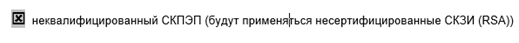 Документы для оформления Сертификата ключа проверки электронной подписи (СКПЭП):2.1.Заявление на создание СКПЭПДоверенность на владельца СКПЭП (При создании СКПЭП на ЕИО не требуется)Необходимо выбрать следующий тип СКПЭП, создаваемого для Участника СЭД:Документы для оформления Сертификата ключа проверки электронной подписи (СКПЭП):2.1.Заявление на создание СКПЭПДоверенность на владельца СКПЭП (При создании СКПЭП на ЕИО не требуется)Необходимо выбрать следующий тип СКПЭП, создаваемого для Участника СЭД:Документы для оформления Сертификата ключа проверки электронной подписи (СКПЭП):2.1.Заявление на создание СКПЭПДоверенность на владельца СКПЭП (При создании СКПЭП на ЕИО не требуется)Необходимо выбрать следующий тип СКПЭП, создаваемого для Участника СЭД:222.2.  Доверенность на подписание электронной подписью электронных документов.(При создании СКПЭП на ЕИО не требуется), оригиналТаблица соответствия для Доверенности новой формы 2.2.  Доверенность на подписание электронной подписью электронных документов.(При создании СКПЭП на ЕИО не требуется), оригиналТаблица соответствия для Доверенности новой формы 2.2.  Доверенность на подписание электронной подписью электронных документов.(При создании СКПЭП на ЕИО не требуется), оригиналТаблица соответствия для Доверенности новой формы 2.2.  Доверенность на подписание электронной подписью электронных документов.(При создании СКПЭП на ЕИО не требуется), оригиналТаблица соответствия для Доверенности новой формы 222.3 Копия паспорта владельца СКПЭП, заверенная уполномоченным лицом или нотариально 2.3 Копия паспорта владельца СКПЭП, заверенная уполномоченным лицом или нотариально 2.3 Копия паспорта владельца СКПЭП, заверенная уполномоченным лицом или нотариально 2.3 Копия паспорта владельца СКПЭП, заверенная уполномоченным лицом или нотариально 222.4 Скан копия свидетельства государственного пенсионного страхования (СНИЛС) владельца СКПЭП2.4 Скан копия свидетельства государственного пенсионного страхования (СНИЛС) владельца СКПЭП2.4 Скан копия свидетельства государственного пенсионного страхования (СНИЛС) владельца СКПЭП2.4 Скан копия свидетельства государственного пенсионного страхования (СНИЛС) владельца СКПЭП3.3.Получить доступ к Личному кабинету Участника (ЛКУ):Пройти процедуру регистрации по адресу: https://passport.moex.com/registration  Предоставить подписанное уполномоченным лицом и заверенное печатью организации (при наличии) Заявление о предоставлении доступа к информационному обеспечению «Личный кабинет Участника», включив данные зарегистрированных пользователей. Порядок получения доступа к ЛКУ описан в документе "Руководство Пользователя "Личный кабинет Участника" (docx, 4 Mб)Для настройки рабочего места в ЛКУ необходимо установить программное обеспечение (ПО), инструкция по установке ПО - https://fs.moex.com/files/13856/24866Получить доступ к Личному кабинету Участника (ЛКУ):Пройти процедуру регистрации по адресу: https://passport.moex.com/registration  Предоставить подписанное уполномоченным лицом и заверенное печатью организации (при наличии) Заявление о предоставлении доступа к информационному обеспечению «Личный кабинет Участника», включив данные зарегистрированных пользователей. Порядок получения доступа к ЛКУ описан в документе "Руководство Пользователя "Личный кабинет Участника" (docx, 4 Mб)Для настройки рабочего места в ЛКУ необходимо установить программное обеспечение (ПО), инструкция по установке ПО - https://fs.moex.com/files/13856/24866Получить доступ к Личному кабинету Участника (ЛКУ):Пройти процедуру регистрации по адресу: https://passport.moex.com/registration  Предоставить подписанное уполномоченным лицом и заверенное печатью организации (при наличии) Заявление о предоставлении доступа к информационному обеспечению «Личный кабинет Участника», включив данные зарегистрированных пользователей. Порядок получения доступа к ЛКУ описан в документе "Руководство Пользователя "Личный кабинет Участника" (docx, 4 Mб)Для настройки рабочего места в ЛКУ необходимо установить программное обеспечение (ПО), инструкция по установке ПО - https://fs.moex.com/files/13856/24866Получить доступ к Личному кабинету Участника (ЛКУ):Пройти процедуру регистрации по адресу: https://passport.moex.com/registration  Предоставить подписанное уполномоченным лицом и заверенное печатью организации (при наличии) Заявление о предоставлении доступа к информационному обеспечению «Личный кабинет Участника», включив данные зарегистрированных пользователей. Порядок получения доступа к ЛКУ описан в документе "Руководство Пользователя "Личный кабинет Участника" (docx, 4 Mб)Для настройки рабочего места в ЛКУ необходимо установить программное обеспечение (ПО), инструкция по установке ПО - https://fs.moex.com/files/13856/24866Подробнее о порядке подключения к ЭДО по ссылке  https://www.moex.com/s1303Тарифы на услуги УЦ СЭД - https://www.moex.com/s1309По всем вопросам, связанным с оказанием услуг УЦ, Вы можете обращаться к Администратору СЭД по тел. +7 (495) 363-32-32 (доб.1110) или e-mail: pki@moex.comПодробнее о порядке подключения к ЭДО по ссылке  https://www.moex.com/s1303Тарифы на услуги УЦ СЭД - https://www.moex.com/s1309По всем вопросам, связанным с оказанием услуг УЦ, Вы можете обращаться к Администратору СЭД по тел. +7 (495) 363-32-32 (доб.1110) или e-mail: pki@moex.comПодробнее о порядке подключения к ЭДО по ссылке  https://www.moex.com/s1303Тарифы на услуги УЦ СЭД - https://www.moex.com/s1309По всем вопросам, связанным с оказанием услуг УЦ, Вы можете обращаться к Администратору СЭД по тел. +7 (495) 363-32-32 (доб.1110) или e-mail: pki@moex.comПодробнее о порядке подключения к ЭДО по ссылке  https://www.moex.com/s1303Тарифы на услуги УЦ СЭД - https://www.moex.com/s1309По всем вопросам, связанным с оказанием услуг УЦ, Вы можете обращаться к Администратору СЭД по тел. +7 (495) 363-32-32 (доб.1110) или e-mail: pki@moex.comПодробнее о порядке подключения к ЭДО по ссылке  https://www.moex.com/s1303Тарифы на услуги УЦ СЭД - https://www.moex.com/s1309По всем вопросам, связанным с оказанием услуг УЦ, Вы можете обращаться к Администратору СЭД по тел. +7 (495) 363-32-32 (доб.1110) или e-mail: pki@moex.comПодробнее о порядке подключения к ЭДО по ссылке  https://www.moex.com/s1303Тарифы на услуги УЦ СЭД - https://www.moex.com/s1309По всем вопросам, связанным с оказанием услуг УЦ, Вы можете обращаться к Администратору СЭД по тел. +7 (495) 363-32-32 (доб.1110) или e-mail: pki@moex.comПо вопросам подготовки документов для получения допуска к участию в торгах Вы можете обращаться к Персональному менеджеру АО НТБ: +7 (495) 363-3232 доб. 7106, 7002,  7102, 7091 tovar@moex.com По вопросам подготовки документов для получения допуска к участию в торгах Вы можете обращаться к Персональному менеджеру АО НТБ: +7 (495) 363-3232 доб. 7106, 7002,  7102, 7091 tovar@moex.com По вопросам подготовки документов для получения допуска к участию в торгах Вы можете обращаться к Персональному менеджеру АО НТБ: +7 (495) 363-3232 доб. 7106, 7002,  7102, 7091 tovar@moex.com По вопросам подготовки документов для получения допуска к участию в торгах Вы можете обращаться к Персональному менеджеру АО НТБ: +7 (495) 363-3232 доб. 7106, 7002,  7102, 7091 tovar@moex.com По вопросам подготовки документов для получения допуска к участию в торгах Вы можете обращаться к Персональному менеджеру АО НТБ: +7 (495) 363-3232 доб. 7106, 7002,  7102, 7091 tovar@moex.com По вопросам подготовки документов для получения допуска к участию в торгах Вы можете обращаться к Персональному менеджеру АО НТБ: +7 (495) 363-3232 доб. 7106, 7002,  7102, 7091 tovar@moex.com 4.Допуск к клиринговому обслуживаниюЗа уточнением комплекта документов для получения допуска к клиринговому обслуживанию необходимо обратиться в НКО АО НРД по контактам ниже:4.Допуск к клиринговому обслуживаниюЗа уточнением комплекта документов для получения допуска к клиринговому обслуживанию необходимо обратиться в НКО АО НРД по контактам ниже:4.Допуск к клиринговому обслуживаниюЗа уточнением комплекта документов для получения допуска к клиринговому обслуживанию необходимо обратиться в НКО АО НРД по контактам ниже:4.Допуск к клиринговому обслуживаниюЗа уточнением комплекта документов для получения допуска к клиринговому обслуживанию необходимо обратиться в НКО АО НРД по контактам ниже:4.Допуск к клиринговому обслуживаниюЗа уточнением комплекта документов для получения допуска к клиринговому обслуживанию необходимо обратиться в НКО АО НРД по контактам ниже:4.Допуск к клиринговому обслуживаниюЗа уточнением комплекта документов для получения допуска к клиринговому обслуживанию необходимо обратиться в НКО АО НРД по контактам ниже:Общий телефон: +7 (495) 956-27-89Насибуллина Альбина, доб. 5868Оглоблина Елена, доб.5846Берестенко Ирина, доб.5809ozsd@nsd.ruОбщий телефон: +7 (495) 956-27-89Насибуллина Альбина, доб. 5868Оглоблина Елена, доб.5846Берестенко Ирина, доб.5809ozsd@nsd.ruОбщий телефон: +7 (495) 956-27-89Насибуллина Альбина, доб. 5868Оглоблина Елена, доб.5846Берестенко Ирина, доб.5809ozsd@nsd.ruОбщий телефон: +7 (495) 956-27-89Насибуллина Альбина, доб. 5868Оглоблина Елена, доб.5846Берестенко Ирина, доб.5809ozsd@nsd.ruПамятка по подключению участника к клирингу на товарном рынке НТБПамятка по подключению участника к клирингу на товарном рынке НТБ4.1 Клиринговые отчетыMS28T Отчет о регистрации и исполнении обязательствMS38Т Отчет об обеспечении на клиринговом банковском счетеGS18F  Отчет о списании комиссииПеречень документов, которые предоставляют и получают Участники клиринга в соответствии с Правилами клиринга4.1 Клиринговые отчетыMS28T Отчет о регистрации и исполнении обязательствMS38Т Отчет об обеспечении на клиринговом банковском счетеGS18F  Отчет о списании комиссииПеречень документов, которые предоставляют и получают Участники клиринга в соответствии с Правилами клиринга4.1 Клиринговые отчетыMS28T Отчет о регистрации и исполнении обязательствMS38Т Отчет об обеспечении на клиринговом банковском счетеGS18F  Отчет о списании комиссииПеречень документов, которые предоставляют и получают Участники клиринга в соответствии с Правилами клиринга4.1 Клиринговые отчетыMS28T Отчет о регистрации и исполнении обязательствMS38Т Отчет об обеспечении на клиринговом банковском счетеGS18F  Отчет о списании комиссииПеречень документов, которые предоставляют и получают Участники клиринга в соответствии с Правилами клиринга4.1 Клиринговые отчетыMS28T Отчет о регистрации и исполнении обязательствMS38Т Отчет об обеспечении на клиринговом банковском счетеGS18F  Отчет о списании комиссииПеречень документов, которые предоставляют и получают Участники клиринга в соответствии с Правилами клиринга4.1 Клиринговые отчетыMS28T Отчет о регистрации и исполнении обязательствMS38Т Отчет об обеспечении на клиринговом банковском счетеGS18F  Отчет о списании комиссииПеречень документов, которые предоставляют и получают Участники клиринга в соответствии с Правилами клирингаТорговые отчеты Отчетные документы и иные формы документов на организованных торгах сельскохозяйственной продукцией и иными товарами на спот-рынке АО НТБ  Выписка из реестра заявокВыписка из реестра договоровТорговые отчеты Отчетные документы и иные формы документов на организованных торгах сельскохозяйственной продукцией и иными товарами на спот-рынке АО НТБ  Выписка из реестра заявокВыписка из реестра договоровТорговые отчеты Отчетные документы и иные формы документов на организованных торгах сельскохозяйственной продукцией и иными товарами на спот-рынке АО НТБ  Выписка из реестра заявокВыписка из реестра договоровТорговые отчеты Отчетные документы и иные формы документов на организованных торгах сельскохозяйственной продукцией и иными товарами на спот-рынке АО НТБ  Выписка из реестра заявокВыписка из реестра договоровТорговые отчеты Отчетные документы и иные формы документов на организованных торгах сельскохозяйственной продукцией и иными товарами на спот-рынке АО НТБ  Выписка из реестра заявокВыписка из реестра договоровТорговые отчеты Отчетные документы и иные формы документов на организованных торгах сельскохозяйственной продукцией и иными товарами на спот-рынке АО НТБ  Выписка из реестра заявокВыписка из реестра договоровЗатратыСуммаПериодичность оплатыПорядок оплатыБиржевая комиссия и Клиринговая комиссия0,15% от сделкиПри заключении сделкиРасчёт в ТКС Агро, взимается с ТБС Участника в соответствии с Правилами клирингаТехнический доступ:5 000 ₽ разовый платежСчет на оплатуТехнический доступ:300 ₽абонентская плата, ежемесячноСчет на оплатуЭлектронный документооборот (ЭДО):Абонентская платаИзготовление ключа (единовременно)2 300 ₽5 300 ₽ЕжемесячноЕжегодноСчет на оплатуСчет на оплату